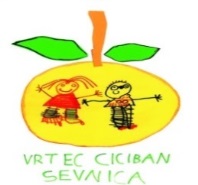                             Podrobne informacije so objavljene na spletni strani vrtca.Za potešitev žeje je ves dan na razpolago voda in čaj.                              ekološko živilo  je označeno z * (Označevanje ekoloških živil na jedilniku je v skladu s pogoji označevanja ekoloških živil Ministrstva za kmetijstvo, gozdarstvo in prehrano R Slovenije.)Kuhinja si v primeru nedobavljenih živil pridržuje pravico do sprememb jedilnika. Lokalni dobavitelji nam bodo v tem tednu dobavili (  mleko, domači kruh, jajca, čebula* )                            Podrobne informacije so objavljene na spletni strani vrtca.Za potešitev žeje je ves dan na razpolago voda in čaj.                              ekološko živilo  je označeno z * (Označevanje ekoloških živil na jedilniku je v skladu s pogoji označevanja ekoloških živil Ministrstva za kmetijstvo, gozdarstvo in prehrano R Slovenije.)Kuhinja si v primeru nedobavljenih živil pridržuje pravico do sprememb jedilnika. Lokalni dobavitelji nam bodo v tem tednu dobavili ( mleko, domači kruh, jajca*,čebula* )                            Podrobne informacije so objavljene na spletni strani vrtca.Za potešitev žeje je ves dan na razpolago voda in čaj. ekološko živilo  je označeno z * (Označevanje ekoloških živil na jedilniku je v skladu s pogoji označevanja ekoloških živil Ministrstva za kmetijstvo, gozdarstvo in prehrano R Slovenije.)Kuhinja si v primeru nedobavljenih živil pridržuje pravico do sprememb jedilnika. Lokalni dobavitelji nam bodo v tem tednu dobavili ( jogurt, mleko, domači kruh, čebula* )                            Podrobne informacije so objavljene na spletni strani vrtca.Za potešitev žeje je ves dan na razpolago voda in čaj.                              ekološko živilo  je označeno z * (Označevanje ekoloških živil na jedilniku je v skladu s pogoji označevanja ekoloških živil Ministrstva za kmetijstvo, gozdarstvo in prehrano R Slovenije.)Kuhinja si v primeru nedobavljenih živil pridržuje pravico do sprememb jedilnika. Lokalni dobavitelji nam bodo v tem tednu dobavili ( jajca, mleko )                            Podrobne informacije so objavljene na spletni strani vrtca.Za potešitev žeje je ves dan na razpolago voda in čaj.                              ekološko živilo  je označeno z * (Označevanje ekoloških živil na jedilniku je v skladu s pogoji označevanja ekoloških živil Ministrstva za kmetijstvo, gozdarstvo in prehrano R Slovenije.)Kuhinja si v primeru nedobavljenih živil pridržuje pravico do sprememb jedilnika. Lokalni dobavitelji nam bodo v tem tednu dobavili ( čebula*, česen*, jogurt, jajca* )                            Podrobne informacije so objavljene na spletni strani vrtca.Za potešitev žeje je ves dan na razpolago voda in čaj.                              ekološko živilo  je označeno z * (Označevanje ekoloških živil na jedilniku je v skladu s pogoji označevanja ekoloških živil Ministrstva za kmetijstvo, gozdarstvo in prehrano R Slovenije.)Kuhinja si v primeru nedobavljenih živil pridržuje pravico do sprememb jedilnika. Lokalni dobavitelji nam bodo v tem tednu dobavili ( jajca*, čebula*, česen*, skuta )                            Podrobne informacije so objavljene na spletni strani vrtca.Za potešitev žeje je ves dan na razpolago voda in čaj.                              ekološko živilo  je označeno z * (Označevanje ekoloških živil na jedilniku je v skladu s pogoji označevanja ekoloških živil Ministrstva za kmetijstvo, gozdarstvo in prehrano R Slovenije.) Kuhinja si v primeru nedobavljenih živil pridržuje pravico do sprememb jedilnika. Lokalni dobavitelji nam bodo v tem tednu dobavili ( jogurt, mleko, domači kruh,  krompir, koleraba*, čebula*, česen* )                            Podrobne informacije so objavljene na spletni strani vrtca.Za potešitev žeje je ves dan na razpolago voda in čaj.                              ekološko živilo  je označeno z * (Označevanje ekoloških živil na jedilniku je v skladu s pogoji označevanja ekoloških živil Ministrstva za kmetijstvo, gozdarstvo in prehrano R Slovenije.)Kuhinja si v primeru nedobavljenih živil pridržuje pravico do sprememb jedilnika. Lokalni dobavitelji nam bodo v tem tednu dobavili ( korenje rumeno*, mleko, domači kruh,  česen*, čebula*, krompir,  koleraba*)                            Podrobne informacije so objavljene na spletni strani vrtca.Za potešitev žeje je ves dan na razpolago voda in čaj.                              ekološko živilo  je označeno z * (Označevanje ekoloških živil na jedilniku je v skladu s pogoji označevanja ekoloških živil Ministrstva za kmetijstvo, gozdarstvo in prehrano R Slovenije.)Kuhinja si v primeru nedobavljenih živil pridržuje pravico do sprememb jedilnika. Lokalni dobavitelji nam bodo v tem tednu dobavili ( čebula*, česen*, korenje rumeno*, domači kruh, zelena solata*,  koleraba*,  skuta, mleko, jogurt )5.7. – 9.7. 20215.7. – 9.7. 20215.7. – 9.7. 2021MOŽNI ALERGENIMOŽNI ALERGENIMOŽNI ALERGENIMOŽNI ALERGENIMOŽNI ALERGENIMOŽNI ALERGENIOBROKGlutenRakiJajcaRibeArašidiSojaMlekoOreščkiListna zelenaGorčično semeSezamovo semeŽveplov dioksidVolčji bobMehkužciPONEDELJEKZAJTRKMleko, beli kruh, jajčni namazxxxPONEDELJEKMALICANektarina PONEDELJEKKOSILO1-3 juha, zelenjavni polpet, kumare v omaki, pire krompirxxxTOREKZAJTRKČaj, polnozrnat kruh, različni siri, sveža paprikaxxTOREKMALICALubenicaTOREKKOSILOPašta fižol, pecivo s sezonskim sadjem, sokxxxxSREDAZAJTRKČaj, domači kruh, mortadela, kisle kumaricexxSREDAMALICASadni jogurtxSREDAKOSILO1-3 juha, svinjski zrezki v omaki, zelenjavni riž, zelena solata z jajcixČETRTEKZAJTRKKakav iz domačega mleka, marmeladni rogljičekxxxČETRTEKMALICAMareliceČETRTEKKOSILO1-3 juha, piščančji paprikaš, metuljčki, zelje v solati s krompirjemxxxPETEKZAJTRKPolenta na mleku, suho sadje ( brusnice, suhe fige)xxxPETEKMALICASladoledxPETEKKOSILO1-3 juha, krompirjeva musaka, paradižnikova solataxxxZaradi možnih navzkrižnih kontaminacij kruh poleg glutena lahko vsebuje mleko, jajca, sojo oz. njihove derivate ter sezamovo seme.Zaradi možnih navzkrižnih kontaminacij kruh poleg glutena lahko vsebuje mleko, jajca, sojo oz. njihove derivate ter sezamovo seme.Zaradi možnih navzkrižnih kontaminacij kruh poleg glutena lahko vsebuje mleko, jajca, sojo oz. njihove derivate ter sezamovo seme.Zaradi možnih navzkrižnih kontaminacij kruh poleg glutena lahko vsebuje mleko, jajca, sojo oz. njihove derivate ter sezamovo seme.Zaradi možnih navzkrižnih kontaminacij kruh poleg glutena lahko vsebuje mleko, jajca, sojo oz. njihove derivate ter sezamovo seme.Zaradi možnih navzkrižnih kontaminacij kruh poleg glutena lahko vsebuje mleko, jajca, sojo oz. njihove derivate ter sezamovo seme.Zaradi možnih navzkrižnih kontaminacij kruh poleg glutena lahko vsebuje mleko, jajca, sojo oz. njihove derivate ter sezamovo seme.Zaradi možnih navzkrižnih kontaminacij kruh poleg glutena lahko vsebuje mleko, jajca, sojo oz. njihove derivate ter sezamovo seme.Zaradi možnih navzkrižnih kontaminacij kruh poleg glutena lahko vsebuje mleko, jajca, sojo oz. njihove derivate ter sezamovo seme.Zaradi možnih navzkrižnih kontaminacij kruh poleg glutena lahko vsebuje mleko, jajca, sojo oz. njihove derivate ter sezamovo seme.Zaradi možnih navzkrižnih kontaminacij kruh poleg glutena lahko vsebuje mleko, jajca, sojo oz. njihove derivate ter sezamovo seme.Zaradi možnih navzkrižnih kontaminacij kruh poleg glutena lahko vsebuje mleko, jajca, sojo oz. njihove derivate ter sezamovo seme.Zaradi možnih navzkrižnih kontaminacij kruh poleg glutena lahko vsebuje mleko, jajca, sojo oz. njihove derivate ter sezamovo seme.Zaradi možnih navzkrižnih kontaminacij kruh poleg glutena lahko vsebuje mleko, jajca, sojo oz. njihove derivate ter sezamovo seme.12.7. – 16.7. 202112.7. – 16.7. 202112.7. – 16.7. 2021MOŽNI ALERGENIMOŽNI ALERGENIMOŽNI ALERGENIMOŽNI ALERGENIMOŽNI ALERGENIMOŽNI ALERGENIOBROKGlutenRakiJajcaRibeArašidiSojaMlekoOreščkiListna zelenaGorčično semeSezamovo semeŽveplov dioksidVolčji bobMehkužciPONEDELJEKZAJTRKMleko, ajdov kruh, kremni namaz, porovi obročkixxPONEDELJEKMALICANektarinaPONEDELJEKKOSILO1-3 juha, pečenka, mlinci, kumarična solataxxTOREKZAJTRKBela kava,  sirova štručkaxxTOREKMALICALubenicaTOREKKOSILOZelenjavna enolončnica, čokoladne kocke, sokxxxxSREDAZAJTRKČaj, domači kruh, pariška  salama, sveži paradižnikxxSREDAMALICABio jogurtxSREDAKOSILO1-3 juha, testenine z mesno omako, zelena solata s fižolomxxxČETRTEKZAJTRKDomače mleko, cornflakes, suho sadje (brusnice, suhe marelice)xxxČETRTEKMALICABananaČETRTEKKOSILO1-3 juha, prosena kaša z mletim mesom, zeljna solataxxxPETEKZAJTRKČaj, polbeli kruh, hrenovka, ajvar, gorčicaxxxPETEKMALICASladoledxPETEKKOSILO1-3 juha, puranji zrezki v omaki, špinačni pire, paradižnikova solataxxZaradi možnih navzkrižnih kontaminacij kruh poleg glutena lahko vsebuje mleko, jajca, sojo oz. njihove derivate ter sezamovo seme.Zaradi možnih navzkrižnih kontaminacij kruh poleg glutena lahko vsebuje mleko, jajca, sojo oz. njihove derivate ter sezamovo seme.Zaradi možnih navzkrižnih kontaminacij kruh poleg glutena lahko vsebuje mleko, jajca, sojo oz. njihove derivate ter sezamovo seme.Zaradi možnih navzkrižnih kontaminacij kruh poleg glutena lahko vsebuje mleko, jajca, sojo oz. njihove derivate ter sezamovo seme.Zaradi možnih navzkrižnih kontaminacij kruh poleg glutena lahko vsebuje mleko, jajca, sojo oz. njihove derivate ter sezamovo seme.Zaradi možnih navzkrižnih kontaminacij kruh poleg glutena lahko vsebuje mleko, jajca, sojo oz. njihove derivate ter sezamovo seme.Zaradi možnih navzkrižnih kontaminacij kruh poleg glutena lahko vsebuje mleko, jajca, sojo oz. njihove derivate ter sezamovo seme.Zaradi možnih navzkrižnih kontaminacij kruh poleg glutena lahko vsebuje mleko, jajca, sojo oz. njihove derivate ter sezamovo seme.Zaradi možnih navzkrižnih kontaminacij kruh poleg glutena lahko vsebuje mleko, jajca, sojo oz. njihove derivate ter sezamovo seme.Zaradi možnih navzkrižnih kontaminacij kruh poleg glutena lahko vsebuje mleko, jajca, sojo oz. njihove derivate ter sezamovo seme.Zaradi možnih navzkrižnih kontaminacij kruh poleg glutena lahko vsebuje mleko, jajca, sojo oz. njihove derivate ter sezamovo seme.Zaradi možnih navzkrižnih kontaminacij kruh poleg glutena lahko vsebuje mleko, jajca, sojo oz. njihove derivate ter sezamovo seme.Zaradi možnih navzkrižnih kontaminacij kruh poleg glutena lahko vsebuje mleko, jajca, sojo oz. njihove derivate ter sezamovo seme.Zaradi možnih navzkrižnih kontaminacij kruh poleg glutena lahko vsebuje mleko, jajca, sojo oz. njihove derivate ter sezamovo seme.19.7. – 23.7. 202119.7. – 23.7. 202119.7. – 23.7. 2021MOŽNI ALERGENIMOŽNI ALERGENIMOŽNI ALERGENIMOŽNI ALERGENIMOŽNI ALERGENIMOŽNI ALERGENIOBROKGlutenRakiJajcaRibeArašidiSojaMlekoOreščkiListna zelenaGorčično semeSezamovo semeŽveplov dioksidVolčji bobMehkužciPONEDELJEKZAJTRKKakav,  makovkaxxxPONEDELJEKMALICAKeksi, čajxxxPONEDELJEKKOSILO1-3 juha, testenine s šunko in jajci, sestavljena solataxxTOREKZAJTRKČaj, polbeli kruh, pašteta, čebulaxxxTOREKMALICANektarinaTOREKKOSILOCvetačna enolončnica s piščančjim mesom, skutine rezine, sokxxxxSREDAZAJTRKDomače mleko, domači kruh, zeliščno masloxxSREDAMALICADomači jogurtxSREDAKOSILO1-3 juha, haše omaka, svaljki, paradižnikova solataxxxČETRTEKZAJTRKMlečni zdrob s čokoladoxxxČETRTEKMALICABanana ČETRTEKKOSILO1-3 juha, dunajski zrezek, rizi bizi, kitajsko zelje v solati s krompirjemxxxPETEKZAJTRKČaj, temni kruh, mortadela, sveži paradižnikxxxxPETEKMALICASladoledxPETEKKOSILO1-3 juha, dušena govedina v omaki, pire krompir, zelena solata s fižolomxxxZaradi možnih navzkrižnih kontaminacij kruh poleg glutena lahko vsebuje mleko, jajca, sojo oz. njihove derivate ter sezamovo seme.Zaradi možnih navzkrižnih kontaminacij kruh poleg glutena lahko vsebuje mleko, jajca, sojo oz. njihove derivate ter sezamovo seme.Zaradi možnih navzkrižnih kontaminacij kruh poleg glutena lahko vsebuje mleko, jajca, sojo oz. njihove derivate ter sezamovo seme.Zaradi možnih navzkrižnih kontaminacij kruh poleg glutena lahko vsebuje mleko, jajca, sojo oz. njihove derivate ter sezamovo seme.Zaradi možnih navzkrižnih kontaminacij kruh poleg glutena lahko vsebuje mleko, jajca, sojo oz. njihove derivate ter sezamovo seme.Zaradi možnih navzkrižnih kontaminacij kruh poleg glutena lahko vsebuje mleko, jajca, sojo oz. njihove derivate ter sezamovo seme.Zaradi možnih navzkrižnih kontaminacij kruh poleg glutena lahko vsebuje mleko, jajca, sojo oz. njihove derivate ter sezamovo seme.Zaradi možnih navzkrižnih kontaminacij kruh poleg glutena lahko vsebuje mleko, jajca, sojo oz. njihove derivate ter sezamovo seme.Zaradi možnih navzkrižnih kontaminacij kruh poleg glutena lahko vsebuje mleko, jajca, sojo oz. njihove derivate ter sezamovo seme.Zaradi možnih navzkrižnih kontaminacij kruh poleg glutena lahko vsebuje mleko, jajca, sojo oz. njihove derivate ter sezamovo seme.Zaradi možnih navzkrižnih kontaminacij kruh poleg glutena lahko vsebuje mleko, jajca, sojo oz. njihove derivate ter sezamovo seme.Zaradi možnih navzkrižnih kontaminacij kruh poleg glutena lahko vsebuje mleko, jajca, sojo oz. njihove derivate ter sezamovo seme.Zaradi možnih navzkrižnih kontaminacij kruh poleg glutena lahko vsebuje mleko, jajca, sojo oz. njihove derivate ter sezamovo seme.Zaradi možnih navzkrižnih kontaminacij kruh poleg glutena lahko vsebuje mleko, jajca, sojo oz. njihove derivate ter sezamovo seme.26.7. – 30.7. 202126.7. – 30.7. 202126.7. – 30.7. 2021MOŽNI ALERGENIMOŽNI ALERGENIMOŽNI ALERGENIMOŽNI ALERGENIMOŽNI ALERGENIMOŽNI ALERGENIOBROKGlutenRakiJajcaRibeArašidiSojaMlekoOreščkiListna zelenaGorčično semeSezamovo semeŽveplov dioksidVolčji bobMehkužciPONEDELJEKZAJTRKBela kava, orehov rogljičekxxxxxPONEDELJEKMALICALubenicaPONEDELJEKKOSILO1-3 juha, mesni polpeti, pečen krompir, sestavljena solataxxxTOREKZAJTRKČaj, temni kruh, zelenjavni namazxxTOREKMALICANektarineTOREKKOSILOPašta fižol, marmorni kolač, sokxxxxSREDAZAJTRKProsena kaša na mleku, suho sadje ( brusnice, rozine )xxxSREDAMALICABananeSREDAKOSILO1-3 juha, hrenovke v testu, paradižnikova solataxxxČETRTEKZAJTRKMleko, beli kruh, nutellaxxxxČETRTEKMALICASadni jogurtxČETRTEKKOSILO1-3 juha, goveji zrezki v omaki, zelenjavni riž, zelena solata s čičerikoxPETEKZAJTRKČaj, ovsen kruh, kuhan pršut, kisla paprikaxxPETEKMALICASladoledxPETEKKOSILOPrežganka z jajci, pečen morski list, krompirjeva solataxxxZaradi možnih navzkrižnih kontaminacij kruh poleg glutena lahko vsebuje mleko, jajca, sojo oz. njihove derivate ter sezamovo seme.Zaradi možnih navzkrižnih kontaminacij kruh poleg glutena lahko vsebuje mleko, jajca, sojo oz. njihove derivate ter sezamovo seme.Zaradi možnih navzkrižnih kontaminacij kruh poleg glutena lahko vsebuje mleko, jajca, sojo oz. njihove derivate ter sezamovo seme.Zaradi možnih navzkrižnih kontaminacij kruh poleg glutena lahko vsebuje mleko, jajca, sojo oz. njihove derivate ter sezamovo seme.Zaradi možnih navzkrižnih kontaminacij kruh poleg glutena lahko vsebuje mleko, jajca, sojo oz. njihove derivate ter sezamovo seme.Zaradi možnih navzkrižnih kontaminacij kruh poleg glutena lahko vsebuje mleko, jajca, sojo oz. njihove derivate ter sezamovo seme.Zaradi možnih navzkrižnih kontaminacij kruh poleg glutena lahko vsebuje mleko, jajca, sojo oz. njihove derivate ter sezamovo seme.Zaradi možnih navzkrižnih kontaminacij kruh poleg glutena lahko vsebuje mleko, jajca, sojo oz. njihove derivate ter sezamovo seme.Zaradi možnih navzkrižnih kontaminacij kruh poleg glutena lahko vsebuje mleko, jajca, sojo oz. njihove derivate ter sezamovo seme.Zaradi možnih navzkrižnih kontaminacij kruh poleg glutena lahko vsebuje mleko, jajca, sojo oz. njihove derivate ter sezamovo seme.Zaradi možnih navzkrižnih kontaminacij kruh poleg glutena lahko vsebuje mleko, jajca, sojo oz. njihove derivate ter sezamovo seme.Zaradi možnih navzkrižnih kontaminacij kruh poleg glutena lahko vsebuje mleko, jajca, sojo oz. njihove derivate ter sezamovo seme.Zaradi možnih navzkrižnih kontaminacij kruh poleg glutena lahko vsebuje mleko, jajca, sojo oz. njihove derivate ter sezamovo seme.Zaradi možnih navzkrižnih kontaminacij kruh poleg glutena lahko vsebuje mleko, jajca, sojo oz. njihove derivate ter sezamovo seme.2.8. – 6.8. 20212.8. – 6.8. 20212.8. – 6.8. 2021MOŽNI ALERGENIMOŽNI ALERGENIMOŽNI ALERGENIMOŽNI ALERGENIMOŽNI ALERGENIMOŽNI ALERGENIOBROKGlutenRakiJajcaRibeArašidiSojaMlekoOreščkiListna zelenaGorčično semeSezamovo semeŽveplov dioksidVolčji bobMehkužciPONEDELJEKZAJTRKČaj, štručka s šunko in siromxxPONEDELJEKMALICALubenicaPONEDELJEKKOSILO1-3 juha, goveji golaž, polenta, mlečna rezinaxxxxTOREKZAJTRKMočnik iz polnozrnate moke, suho sadje ( brusnice, suhe marelice )xxxxTOREKMALICABananaTOREKKOSILO1-3 juha, pečen piščanec, pečen krompir, šopska solataxSREDAZAJTRKDomače mleko, polnozrnat kruh, kisla smetana, porovi obročki xxSREDAMALICAJogurt domačixSREDAKOSILO1-3 juha, svinjski zrezki v omaki, vodni vlivanci, zelena solata s fižolomxxČETRTEKZAJTRKČaj, ovseni kruh, piščančja salama, sveži paradižnik xxxČETRTEKMALICANektarineČETRTEKKOSILOBoranja, zdrobov praženec, sokxxxxPETEKZAJTRKMleko, temni kruh, topljeni sir, ajvarxxPETEKMALICASladoledxPETEKKOSILOZelenjavna juha, krompirjevi polpeti s sirom,  sestavljena solataxxxZaradi možnih navzkrižnih kontaminacij kruh poleg glutena lahko vsebuje mleko, jajca, sojo oz. njihove derivate ter sezamovo seme.Zaradi možnih navzkrižnih kontaminacij kruh poleg glutena lahko vsebuje mleko, jajca, sojo oz. njihove derivate ter sezamovo seme.Zaradi možnih navzkrižnih kontaminacij kruh poleg glutena lahko vsebuje mleko, jajca, sojo oz. njihove derivate ter sezamovo seme.Zaradi možnih navzkrižnih kontaminacij kruh poleg glutena lahko vsebuje mleko, jajca, sojo oz. njihove derivate ter sezamovo seme.Zaradi možnih navzkrižnih kontaminacij kruh poleg glutena lahko vsebuje mleko, jajca, sojo oz. njihove derivate ter sezamovo seme.Zaradi možnih navzkrižnih kontaminacij kruh poleg glutena lahko vsebuje mleko, jajca, sojo oz. njihove derivate ter sezamovo seme.Zaradi možnih navzkrižnih kontaminacij kruh poleg glutena lahko vsebuje mleko, jajca, sojo oz. njihove derivate ter sezamovo seme.Zaradi možnih navzkrižnih kontaminacij kruh poleg glutena lahko vsebuje mleko, jajca, sojo oz. njihove derivate ter sezamovo seme.Zaradi možnih navzkrižnih kontaminacij kruh poleg glutena lahko vsebuje mleko, jajca, sojo oz. njihove derivate ter sezamovo seme.Zaradi možnih navzkrižnih kontaminacij kruh poleg glutena lahko vsebuje mleko, jajca, sojo oz. njihove derivate ter sezamovo seme.Zaradi možnih navzkrižnih kontaminacij kruh poleg glutena lahko vsebuje mleko, jajca, sojo oz. njihove derivate ter sezamovo seme.Zaradi možnih navzkrižnih kontaminacij kruh poleg glutena lahko vsebuje mleko, jajca, sojo oz. njihove derivate ter sezamovo seme.Zaradi možnih navzkrižnih kontaminacij kruh poleg glutena lahko vsebuje mleko, jajca, sojo oz. njihove derivate ter sezamovo seme.Zaradi možnih navzkrižnih kontaminacij kruh poleg glutena lahko vsebuje mleko, jajca, sojo oz. njihove derivate ter sezamovo seme.9.8. – 13.8. 20219.8. – 13.8. 20219.8. – 13.8. 2021MOŽNI ALERGENIMOŽNI ALERGENIMOŽNI ALERGENIMOŽNI ALERGENIMOŽNI ALERGENIMOŽNI ALERGENIOBROKGlutenRakiJajcaRibeArašidiSojaMlekoOreščkiListna zelenaGorčično semeSezamovo semeŽveplov dioksidVolčji bobMehkužciPONEDELJEKZAJTRKČaj, polnozrnati kruh, salama, pečena paprikaxxPONEDELJEKMALICAKeksi, čajxxPONEDELJEKKOSILO1-3 juha, ocvrt piščanec, rizi bizi, zelena solata s fižolomxxxTOREKZAJTRKČaj, polbeli kruh, pašteta, rezina čebulexxTOREKMALICALubenicaTOREKKOSILOMesno zelenjavna enolončnica, skutine kocke, sokxxxxSREDAZAJTRKMleko, sezamova štručka xxxSREDAMALICABananaSREDAKOSILO1-3 juha, mesna omaka, peresniki, zelena solata z jajcixxČETRTEKZAJTRKMleko, cornflakes, suho sadje ( brusnice, suha jabolka)xxxČETRTEKMALICAJabolkoČETRTEKKOSILO1-3 juha, svinjska pečenka, mlinci,  sestavljena solataxxxPETEKZAJTRKČaj, beli kruh brez aditivov, ribji namazxxxPETEKMALICASladoledxPETEKKOSILO1-3 juha, hrenovka, pire krompir, kremna špinačaxxZaradi možnih navzkrižnih kontaminacij kruh poleg glutena lahko vsebuje mleko, jajca, sojo oz. njihove derivate ter sezamovo seme.Zaradi možnih navzkrižnih kontaminacij kruh poleg glutena lahko vsebuje mleko, jajca, sojo oz. njihove derivate ter sezamovo seme.Zaradi možnih navzkrižnih kontaminacij kruh poleg glutena lahko vsebuje mleko, jajca, sojo oz. njihove derivate ter sezamovo seme.Zaradi možnih navzkrižnih kontaminacij kruh poleg glutena lahko vsebuje mleko, jajca, sojo oz. njihove derivate ter sezamovo seme.Zaradi možnih navzkrižnih kontaminacij kruh poleg glutena lahko vsebuje mleko, jajca, sojo oz. njihove derivate ter sezamovo seme.Zaradi možnih navzkrižnih kontaminacij kruh poleg glutena lahko vsebuje mleko, jajca, sojo oz. njihove derivate ter sezamovo seme.Zaradi možnih navzkrižnih kontaminacij kruh poleg glutena lahko vsebuje mleko, jajca, sojo oz. njihove derivate ter sezamovo seme.Zaradi možnih navzkrižnih kontaminacij kruh poleg glutena lahko vsebuje mleko, jajca, sojo oz. njihove derivate ter sezamovo seme.Zaradi možnih navzkrižnih kontaminacij kruh poleg glutena lahko vsebuje mleko, jajca, sojo oz. njihove derivate ter sezamovo seme.Zaradi možnih navzkrižnih kontaminacij kruh poleg glutena lahko vsebuje mleko, jajca, sojo oz. njihove derivate ter sezamovo seme.Zaradi možnih navzkrižnih kontaminacij kruh poleg glutena lahko vsebuje mleko, jajca, sojo oz. njihove derivate ter sezamovo seme.Zaradi možnih navzkrižnih kontaminacij kruh poleg glutena lahko vsebuje mleko, jajca, sojo oz. njihove derivate ter sezamovo seme.Zaradi možnih navzkrižnih kontaminacij kruh poleg glutena lahko vsebuje mleko, jajca, sojo oz. njihove derivate ter sezamovo seme.Zaradi možnih navzkrižnih kontaminacij kruh poleg glutena lahko vsebuje mleko, jajca, sojo oz. njihove derivate ter sezamovo seme.16.8. – 20.8. 202116.8. – 20.8. 202116.8. – 20.8. 2021MOŽNI ALERGENIMOŽNI ALERGENIMOŽNI ALERGENIMOŽNI ALERGENIMOŽNI ALERGENIMOŽNI ALERGENIOBROKGlutenRakiJajcaRibeArašidiSojaMlekoOreščkiListna zelenaGorčično semeSezamovo semeŽveplov dioksidVolčji bobMehkužciPONEDELJEKZAJTRKČaj, temni kruh, sir, sveža paprikaxxPONEDELJEKMALICAJabolkoPONEDELJEKKOSILO1-3 juha, haše omaka, špageti, zelena solata s krompirjemxxxTOREKZAJTRKBela kava, beli kruh brez aditivov, maslo, medxxTOREKMALICANektarinaTOREKKOSILO1-3 juha, kuhana govedina, pire krompir, sladko zelje v omakixxxSREDAZAJTRKČaj, ajdov kruh, mortadela, kisle kumaricexxxSREDAMALICADomači jogurtxSREDAKOSILOPiščančja obara z žličniki, jabolčna pita, sokxxxxČETRTEKZAJTRKMlečni zdrob iz domačega mleka s čokolado, suho sadje ( brusnice, suhe slive )xxxČETRTEKMALICABananaČETRTEKKOSILO1-3 juha, file stroganov, kruhov cmok, paradižnikova solataxxxxPETEKZAJTRKKakav, makova štručkaxxPETEKMALICASladoledxPETEKKOSILO1-3 juha, ocvrte ribe, krompir v kosih, mlado zelje v solati s fižolomxxZaradi možnih navzkrižnih kontaminacij kruh poleg glutena lahko vsebuje mleko, jajca, sojo oz. njihove derivate ter sezamovo seme.Zaradi možnih navzkrižnih kontaminacij kruh poleg glutena lahko vsebuje mleko, jajca, sojo oz. njihove derivate ter sezamovo seme.Zaradi možnih navzkrižnih kontaminacij kruh poleg glutena lahko vsebuje mleko, jajca, sojo oz. njihove derivate ter sezamovo seme.Zaradi možnih navzkrižnih kontaminacij kruh poleg glutena lahko vsebuje mleko, jajca, sojo oz. njihove derivate ter sezamovo seme.Zaradi možnih navzkrižnih kontaminacij kruh poleg glutena lahko vsebuje mleko, jajca, sojo oz. njihove derivate ter sezamovo seme.Zaradi možnih navzkrižnih kontaminacij kruh poleg glutena lahko vsebuje mleko, jajca, sojo oz. njihove derivate ter sezamovo seme.Zaradi možnih navzkrižnih kontaminacij kruh poleg glutena lahko vsebuje mleko, jajca, sojo oz. njihove derivate ter sezamovo seme.Zaradi možnih navzkrižnih kontaminacij kruh poleg glutena lahko vsebuje mleko, jajca, sojo oz. njihove derivate ter sezamovo seme.Zaradi možnih navzkrižnih kontaminacij kruh poleg glutena lahko vsebuje mleko, jajca, sojo oz. njihove derivate ter sezamovo seme.Zaradi možnih navzkrižnih kontaminacij kruh poleg glutena lahko vsebuje mleko, jajca, sojo oz. njihove derivate ter sezamovo seme.Zaradi možnih navzkrižnih kontaminacij kruh poleg glutena lahko vsebuje mleko, jajca, sojo oz. njihove derivate ter sezamovo seme.Zaradi možnih navzkrižnih kontaminacij kruh poleg glutena lahko vsebuje mleko, jajca, sojo oz. njihove derivate ter sezamovo seme.Zaradi možnih navzkrižnih kontaminacij kruh poleg glutena lahko vsebuje mleko, jajca, sojo oz. njihove derivate ter sezamovo seme.Zaradi možnih navzkrižnih kontaminacij kruh poleg glutena lahko vsebuje mleko, jajca, sojo oz. njihove derivate ter sezamovo seme.23.8. – 27.8.202123.8. – 27.8.202123.8. – 27.8.2021MOŽNI ALERGENIMOŽNI ALERGENIMOŽNI ALERGENIMOŽNI ALERGENIMOŽNI ALERGENIMOŽNI ALERGENIOBROKGlutenRakiJajcaRibeArašidiSojaMlekoOreščkiListna zelenaGorčično semeSezamovo semeŽveplov dioksidVolčji bobMehkužciPONEDELJEKZAJTRKČaj, ajdov kruh, kisla smetana s porovimi obročkixxPONEDELJEKMALICAJabolkoPONEDELJEKKOSILO1-3 juha, sesekljana pečenka, pire krompir, omaka iz stročjega fižolaxxxTOREKZAJTRKBela kava, beli kruh brez aditivov, kokošja pašteta, čebulaxxxTOREKMALICANektarinaTOREKKOSILOBograč, bananino pecivo, sokxxxxSREDAZAJTRKČaj, domači kruh, telečja hrenovka, ajvar, gorčicaxxSREDAMALICAČokoladni jogurtSREDAKOSILOGrahova juha s fritati,  piščanec s korenčkom, mlinci, rdeča pesaxxxČETRTEKZAJTRKOvseni kosmiči na mleku, suho sadje (brusnice, suhe fige)xxxČETRTEKMALICABananaČETRTEKKOSILO1-3 juha, mesna omaka, svedrčki, zelena solata s krompirjemxxxPETEKZAJTRKKakav iz domačega mleka, mlečni kruh, maslo, marmeladaxxPETEKMALICASladoledxPETEKKOSILO1-3 juha, puranji ragu, kus kus, zelje s fižolomxZaradi možnih navzkrižnih kontaminacij kruh poleg glutena lahko vsebuje mleko, jajca, sojo oz. njihove derivate ter sezamovo seme.Zaradi možnih navzkrižnih kontaminacij kruh poleg glutena lahko vsebuje mleko, jajca, sojo oz. njihove derivate ter sezamovo seme.Zaradi možnih navzkrižnih kontaminacij kruh poleg glutena lahko vsebuje mleko, jajca, sojo oz. njihove derivate ter sezamovo seme.Zaradi možnih navzkrižnih kontaminacij kruh poleg glutena lahko vsebuje mleko, jajca, sojo oz. njihove derivate ter sezamovo seme.Zaradi možnih navzkrižnih kontaminacij kruh poleg glutena lahko vsebuje mleko, jajca, sojo oz. njihove derivate ter sezamovo seme.Zaradi možnih navzkrižnih kontaminacij kruh poleg glutena lahko vsebuje mleko, jajca, sojo oz. njihove derivate ter sezamovo seme.Zaradi možnih navzkrižnih kontaminacij kruh poleg glutena lahko vsebuje mleko, jajca, sojo oz. njihove derivate ter sezamovo seme.Zaradi možnih navzkrižnih kontaminacij kruh poleg glutena lahko vsebuje mleko, jajca, sojo oz. njihove derivate ter sezamovo seme.Zaradi možnih navzkrižnih kontaminacij kruh poleg glutena lahko vsebuje mleko, jajca, sojo oz. njihove derivate ter sezamovo seme.Zaradi možnih navzkrižnih kontaminacij kruh poleg glutena lahko vsebuje mleko, jajca, sojo oz. njihove derivate ter sezamovo seme.Zaradi možnih navzkrižnih kontaminacij kruh poleg glutena lahko vsebuje mleko, jajca, sojo oz. njihove derivate ter sezamovo seme.Zaradi možnih navzkrižnih kontaminacij kruh poleg glutena lahko vsebuje mleko, jajca, sojo oz. njihove derivate ter sezamovo seme.Zaradi možnih navzkrižnih kontaminacij kruh poleg glutena lahko vsebuje mleko, jajca, sojo oz. njihove derivate ter sezamovo seme.Zaradi možnih navzkrižnih kontaminacij kruh poleg glutena lahko vsebuje mleko, jajca, sojo oz. njihove derivate ter sezamovo seme.30.8. – 3.9. 202130.8. – 3.9. 202130.8. – 3.9. 2021MOŽNI ALERGENIMOŽNI ALERGENIMOŽNI ALERGENIMOŽNI ALERGENIMOŽNI ALERGENIMOŽNI ALERGENIOBROKGlutenRakiJajcaRibeArašidiSojaMlekoOreščkiListna zelenaGorčično semeSezamovo semeŽveplov dioksidVolčji bobMehkužciPONEDELJEKZAJTRKMlečni zdrob s čokolado, suho sadje (brusnice, rozine)xxPONEDELJEKMALICAJabolkoPONEDELJEKKOSILOPrežganka, mesno zelenjavna rižota, zeljna solata s fižolomxxxTOREKZAJTRKČaj, polbeli kruh, ljubljanska salama, kisla zelenjavaxxxTOREKMALICABananaTOREKKOSILOZelenjavna juha, makaronovo meso, zelena solata z jajcixxxSREDAZAJTRKDomače mleko, domači kruh, skutin namaz z drobnjakomxxSREDAMALICAHruškaSREDAKOSILOBrokoli juha z zlatimi kroglicami, krompirjev polpet s sirom, paradižnikova solataxxxČETRTEKZAJTRKČaj, mešani kruh, tunin namaz, rezina čebulexxČETRTEKMALICADomači jogurtxČETRTEKKOSILO(1-3 krompirjev golaž), Pašta fižol, praženec, sokxxxxPETEKZAJTRKBela kava, francoski rogljiček z lešnikixxxxPETEKMALICASladoledPETEKKOSILO(1-3 juha), puranji zrezki v omaki, ocvrtki, zelena solata s korenčkomxxZaradi možnih navzkrižnih kontaminacij kruh poleg glutena lahko vsebuje mleko, jajca, sojo oz. njihove derivate ter sezamovo seme.Zaradi možnih navzkrižnih kontaminacij kruh poleg glutena lahko vsebuje mleko, jajca, sojo oz. njihove derivate ter sezamovo seme.Zaradi možnih navzkrižnih kontaminacij kruh poleg glutena lahko vsebuje mleko, jajca, sojo oz. njihove derivate ter sezamovo seme.Zaradi možnih navzkrižnih kontaminacij kruh poleg glutena lahko vsebuje mleko, jajca, sojo oz. njihove derivate ter sezamovo seme.Zaradi možnih navzkrižnih kontaminacij kruh poleg glutena lahko vsebuje mleko, jajca, sojo oz. njihove derivate ter sezamovo seme.Zaradi možnih navzkrižnih kontaminacij kruh poleg glutena lahko vsebuje mleko, jajca, sojo oz. njihove derivate ter sezamovo seme.Zaradi možnih navzkrižnih kontaminacij kruh poleg glutena lahko vsebuje mleko, jajca, sojo oz. njihove derivate ter sezamovo seme.Zaradi možnih navzkrižnih kontaminacij kruh poleg glutena lahko vsebuje mleko, jajca, sojo oz. njihove derivate ter sezamovo seme.Zaradi možnih navzkrižnih kontaminacij kruh poleg glutena lahko vsebuje mleko, jajca, sojo oz. njihove derivate ter sezamovo seme.Zaradi možnih navzkrižnih kontaminacij kruh poleg glutena lahko vsebuje mleko, jajca, sojo oz. njihove derivate ter sezamovo seme.Zaradi možnih navzkrižnih kontaminacij kruh poleg glutena lahko vsebuje mleko, jajca, sojo oz. njihove derivate ter sezamovo seme.Zaradi možnih navzkrižnih kontaminacij kruh poleg glutena lahko vsebuje mleko, jajca, sojo oz. njihove derivate ter sezamovo seme.Zaradi možnih navzkrižnih kontaminacij kruh poleg glutena lahko vsebuje mleko, jajca, sojo oz. njihove derivate ter sezamovo seme.Zaradi možnih navzkrižnih kontaminacij kruh poleg glutena lahko vsebuje mleko, jajca, sojo oz. njihove derivate ter sezamovo seme.